NAME: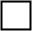 OTHER (specify): STUDY ROLE:SIGNATURE:SIGNATURE:SIGNATURE:SIGNATURE:SIGNATURE:SIGNATURE:SIGNATURE:SIGNATURE:SIGNATURE:SIGNATURE:INITIALS:INITIALS:Involvement Dates:NAME:OTHER (specify): STUDY ROLE:SIGNATURE:SIGNATURE:SIGNATURE:SIGNATURE:SIGNATURE:SIGNATURE:SIGNATURE:SIGNATURE:SIGNATURE:SIGNATURE:INITIALS:INITIALS:Involvement Dates:NAME:OTHER (specify): STUDY ROLE:SIGNATURE:SIGNATURE:SIGNATURE:SIGNATURE:SIGNATURE:SIGNATURE:SIGNATURE:SIGNATURE:SIGNATURE:SIGNATURE:INITIALS:INITIALS:Involvement Dates:NAME:OTHER (specify): STUDY ROLE:SIGNATURE:SIGNATURE:SIGNATURE:SIGNATURE:SIGNATURE:SIGNATURE:SIGNATURE:SIGNATURE:SIGNATURE:SIGNATURE:INITIALS:INITIALS:Involvement Dates NAME:OTHER (specify): STUDY ROLE:SIGNATURE:SIGNATURE:SIGNATURE:SIGNATURE:SIGNATURE:SIGNATURE:SIGNATURE:SIGNATURE:SIGNATURE:SIGNATURE:INITIALS:INITIALS:Involvement Dates: NAME:OTHER (specify): STUDY ROLE:SIGNATURE:SIGNATURE:SIGNATURE:SIGNATURE:SIGNATURE:SIGNATURE:SIGNATURE:SIGNATURE:SIGNATURE:SIGNATURE:INITIALS:INITIALS:Involvement Dates NAME:OTHER (specify): STUDY ROLE:SIGNATURE:SIGNATURE:SIGNATURE:SIGNATURE:SIGNATURE:SIGNATURE:SIGNATURE:SIGNATURE:SIGNATURE:SIGNATURE:INITIALS:INITIALS:Involvement Dates: 